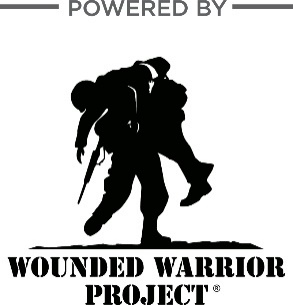 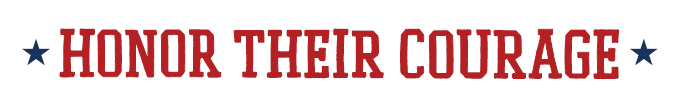 Sponsor NamePhone NumberPledge per [LAP](or) Flat DonationTotal Amount